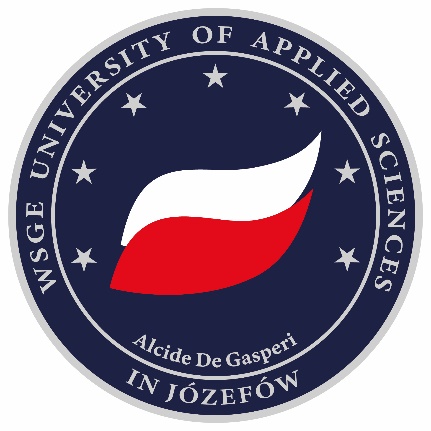 WSGE University of Applied Sciences in Józefów /Akademia Nauk Stosowanych WSGE im. A. De Gasperi w JózefowieDIARY OF INTERNSHIP /DZIENNIK PRAKTYK
1st cycle studies, practical profile  / studia I stopnia, profil praktyczny  MANAGEMENT / ZARZĄDZANIE……………………………………………………………………………………Major of study / Zakres studiów..................................................................................................................Name and surmane / imię i nazwisko studenta………………………………………………………………………………………….Student’s number / Nr albumuI confirm that I have participated in the 2-hour training of an organizational and information nature with the Student Internship Tutor to discuss the course of the internship. / Potwierdzam udział w szkoleniu o charakterze organizacyjno-informacyjnym z Opiekunem Praktyk Studenckich w wymiarze 2 godzin w celu omówienia przebiegu praktyki.                                              ……….…………………………Student’s signature / podpis StudentaThis page should be duplicated as many times as the student is needed. In one line up to one week. Assessment of learning outcomes during practice (to be completed by the tutor in the Institution) /   Ocena efektów uczenia się  podczas praktyki  (wypełnia opiekun w Instytucji)Opinion about the trainee, comments  / Opinia o  praktykancie, uwagi:  ............................................................................................................................................................................................................................................................................................................................................................................................................................................................................................................Apprentice evaluation / Ocena praktykanta:.........................................................................................(in words: very good, good, sufficient, insufficient / słownie: bardzo dobry, dobry, dostateczny, niedostateczny)5 - very high level of preparation, 4 - high level of preparation, 3 - meets the expectations of the institution,2 - serious reservations / 5 - bardzo wysoki poziom przygotowania, 4 - wysoki poziom przygotowania, 3 - odpowiada oczekiwaniom instytucji, 2 - poważne zastrzeżenia..............................					........................................................................	Place and date  / Miejscowość i data						seal and signature of the person representing the Institution/ podpis i pieczątka opiekuna praktykStudent’s assesment of the internship with elements of self-assessment /Wnioski Studenta dotyczące  praktyki wraz z elementami samooceny……………………………………………………………………………………………………………………………………………………………………………………………………………………………………………………………………………………………………………………………………………………………………………………………………………………………………………………………………………………………………………………………………………………………………………………………………………………………………………………………………………………………………………………………………………………………………………………………………………..                                       Student’s signature   / podpis Studenta PROTOCOL FOR THE ASSESSMENT OF THE PRACTICE / PROTOKÓŁ ZALICZENIA PRAKTYK
    Student’s name and surname ……………………………………………….………..         Student’s numebr / Numer albumu…………………………………………………      Name and surname of the internship  supervisor’s / Opiekun w Instytucji ……………………………………………………………..The data below is filled in by an employee of the university / Poniższe dane wypełnia pracownik uczelni Opinia Opiekuna Praktyk    ……………………………     ……………………….                                                                                                                data i podpisPraktykę zaliczono  w wymiarze ………..     ...……………………….…………………..……………………………data, pieczątka i podpis Prorektora ds. kształceniaData of the student completing the internship / Dane studenta odbywającego praktykęName and surname  / Imię i nazwisko………………………………………………………….......................Year of study / Rok.......................Semester of study / semestr:…………………Institution’s datas (name and seat of the insitution (company),  Name and surname of the person responsible for interns in the insitution ( company ) / Dane dotyczące placówki (nazwa, adres, imię i nazwisko opiekuna praktyki)……………………………………………………………………..............................…………………………………………………………………………………………………………………………………………….…………………………………………The course of the internship / Przebieg praktyki Date and number of hours of internship / Termin i liczba godzin trwania praktyki -   from / od ..........................to / do ............................   numer of hours / liczba godzin: ……………… The course of the internship / Przebieg praktykiData of the student completing the internship / Dane studenta odbywającego praktykęName and surname  / Imię i nazwisko………………………………………………………….......................Year of study / Rok.......................Semester of study / semestr:…………………Institution’s datas (name and seat of the insitution (company),  Name and surname of the person responsible for interns in the insitution ( company ) / Dane dotyczące placówki (nazwa, adres, imię i nazwisko opiekuna praktyki)……………………………………………………………………..............................…………………………………………………………………………………………………………………………………………….…………………………………………The course of the internship / Przebieg praktyki Date and number of hours of internship / Termin i liczba godzin trwania praktyki -   from / od ..........................to / do ............................   numer of hours / liczba godzin: ……………… The course of the internship / Przebieg praktykiData of the student completing the internship / Dane studenta odbywającego praktykęName and surname  / Imię i nazwisko………………………………………………………….......................Year of study / Rok.......................Semester of study / semestr:…………………Institution’s datas (name and seat of the insitution (company),  Name and surname of the person responsible for interns in the insitution ( company ) / Dane dotyczące placówki (nazwa, adres, imię i nazwisko opiekuna praktyki)……………………………………………………………………..............................…………………………………………………………………………………………………………………………………………….…………………………………………The course of the internship / Przebieg praktyki Date and number of hours of internship / Termin i liczba godzin trwania praktyki -   from / od ..........................to / do ............................   numer of hours / liczba godzin: ……………… The course of the internship / Przebieg praktykiData of the student completing the internship / Dane studenta odbywającego praktykęName and surname  / Imię i nazwisko………………………………………………………….......................Year of study / Rok.......................Semester of study / semestr:…………………Institution’s datas (name and seat of the insitution (company),  Name and surname of the person responsible for interns in the insitution ( company ) / Dane dotyczące placówki (nazwa, adres, imię i nazwisko opiekuna praktyki)……………………………………………………………………..............................…………………………………………………………………………………………………………………………………………….…………………………………………The course of the internship / Przebieg praktyki Date and number of hours of internship / Termin i liczba godzin trwania praktyki -   from / od ..........................to / do ............................   numer of hours / liczba godzin: ……………… The course of the internship / Przebieg praktykiData of the student completing the internship / Dane studenta odbywającego praktykęName and surname  / Imię i nazwisko………………………………………………………….......................Year of study / Rok.......................Semester of study / semestr:…………………Institution’s datas (name and seat of the insitution (company),  Name and surname of the person responsible for interns in the insitution ( company ) / Dane dotyczące placówki (nazwa, adres, imię i nazwisko opiekuna praktyki)……………………………………………………………………..............................…………………………………………………………………………………………………………………………………………….…………………………………………The course of the internship / Przebieg praktyki Date and number of hours of internship / Termin i liczba godzin trwania praktyki -   from / od ..........................to / do ............................   numer of hours / liczba godzin: ……………… The course of the internship / Przebieg praktykiData of the student completing the internship / Dane studenta odbywającego praktykęName and surname  / Imię i nazwisko………………………………………………………….......................Year of study / Rok.......................Semester of study / semestr:…………………Institution’s datas (name and seat of the insitution (company),  Name and surname of the person responsible for interns in the insitution ( company ) / Dane dotyczące placówki (nazwa, adres, imię i nazwisko opiekuna praktyki)……………………………………………………………………..............................…………………………………………………………………………………………………………………………………………….…………………………………………The course of the internship / Przebieg praktyki Date and number of hours of internship / Termin i liczba godzin trwania praktyki -   from / od ..........................to / do ............................   numer of hours / liczba godzin: ……………… The course of the internship / Przebieg praktykiInternship confirmation / Potwierdzenie praktykiInternship confirmation / Potwierdzenie praktykiInternship confirmation / Potwierdzenie praktykiInternship confirmation / Potwierdzenie praktykiInternship confirmation / Potwierdzenie praktykiDescription of performed activities  / Opis wykonywanych czynnościDate from / DatarozpoczęciaDate untill  / Data zakończeniaNumber of hours  / Ilość godzinSign of supervisor / Podpis opiekuna praktykEfekty podlegające ocenie /  The effects to be assessedEfekty podlegające ocenie /  The effects to be assessedOcena osiągnięcia przez studenta założonych efektów uczenia się /  Assessment of the student's achievement of the assumed learning outcomesOcena osiągnięcia przez studenta założonych efektów uczenia się /  Assessment of the student's achievement of the assumed learning outcomesOcena osiągnięcia przez studenta założonych efektów uczenia się /  Assessment of the student's achievement of the assumed learning outcomesOcena osiągnięcia przez studenta założonych efektów uczenia się /  Assessment of the student's achievement of the assumed learning outcomesEfekty podlegające ocenie /  The effects to be assessedEfekty podlegające ocenie /  The effects to be assessed2345Wiedza teoretyczna /  Theoretical knowledge  K1A_W12 w stopniu zaawansowanym zna zasady zarządzania zintegrowanego (obejmującego zarządzanie jakością, zarządzanie środowiskowe i zarządzanie bhp) w przedsiębiorstwie oraz w jednostce samorządu terytorialnego P6S_WG/ K1A_W12 at an advanced level is familiar with the principles of integrated management (including quality management, environmental management, and occupational health and safety management) in an enterprise and in a local government unit P6S_WG.Umiejętności praktyczne /  Practical abillities    K1A_U10 prawidłowo określa priorytety służące realizacji zadań określonych przez siebie lub innych oraz identyfikuje i rozstrzyga dylematy związane z zarządzaniem; jest przygotowany do zarządzania procesami (przedsięwzięciami) – w organizacjach gospodarczych oraz w administracji publicznej, w charakterze specjalisty (w zakresie wybranej specjalności), kierownika średniego szczebla zarządzania, a także jako prowadzący własną działalność gospodarczą, wykorzystuje uwarunkowania ekonomiczno-prawne tworzenia i rozwoju form indywidualnej przedsiębiorczości w zakresie świadczenia usług związanych z zarządzaniem P6S_UO /  K1A_U10 correctly defines priorities for accomplishing tasks set by themselves or others and identifies and resolves dilemmas related to management; is prepared to manage processes (undertakings) in economic organizations as well as in public administration, as a specialist (in the scope of the chosen specialty), a mid-level manager, and also as an entrepreneur running their own business, utilizing the economic and legal conditions for creating and developing forms of individual entrepreneurship in the area of providing services related to management P6S_UOUmiejętności praktyczne /  Practical abillities     K1A_U11   planuje i organizuje pracę – indywidualną oraz w zespole, przyjmując w nim różne role, współpracuje z innymi osobami w ramach prac zespołowych i jest przygotowany do kierowania małym zespołem ludzkim w różnych sytuacjach – także ekstremalnych; dostrzega szanse i zagrożenia związane z realizacją konkretnego projektu oraz potrafi racjonalnie zaplanować i dokonać skutecznej realizacji tego projektu w aspekcie umiejętnego zarządzania zespołem projektowym; potrafi łączyć strategię zarządzania zasobami ludzkimi ze strategią rozwoju przedsiębiorstwa; w szczególności dostrzega zalety i wady pracowników (a także systemu zarządzania kadrami w przedsiębiorstwie) w aspekcie konfliktów interpersonalnych, które stara się niwelować P6S_UO / K1A_U11 plans and organizes work—individually and in a team, assuming various roles within it, collaborates with other individuals as part of team work, and is prepared to lead a small team in various situations, including extreme ones; perceives opportunities and threats related to the implementation of a specific project and can rationally plan and successfully execute this project with regards to skillful management of the project team; can integrate human resource management strategy with the enterprise development strategy; in particular, recognizes the advantages and disadvantages of employees (as well as the personnel management system in the enterprise) in the aspect of interpersonal conflicts, which they seek to eliminate P6S_UOUmiejętności praktyczne /  Practical abillities K1A_U12 potrafi wykorzystywać w pracy zawodowej zaawansowaną wiedzę nabytą w toku studiów, samodzielnie planuje i realizuje własne uczenie się przez całe życie, systematycznie uzupełnia wiedzę                                  i doskonali umiejętności w zakresie nauk o zarządzaniu i jakości P6S_UU / K1A_U12 can use advanced knowledge acquired during studies in their professional work, independently plans and implements their own lifelong learning, systematically supplements knowledge, and improves skills in the field of management sciences and quality P6S_UUKompetencje społeczne  /  Social competence   K1A_K01 jest krytyczny wobec posiadanej wiedzy, starannie gromadzi uzyskane dane i informacje; jest przygotowany do podjęcia studiów drugiego stopnia P6S_KK /  K1A_K01 is critical of the knowledge they possess, carefully collects acquired data and information; is prepared to undertake second-degree studies P6S_KKKompetencje społeczne  /  Social competenceK1A_K05 przyjmuje odpowiedzialność za powierzone mu zadania, ma świadomość znaczenia zachowywania się w sposób profesjonalny i etyczny, a także wymaga tego od innych; w szczególności dba o dorobek i tradycje zawodu, postępuje zgodnie z etyką zawodową – jest lojalny wobec firmy, w której pracuje oraz otwarty na sugestie i propozycje pracowników różnych szczebli, a także klientów P6S_KR / K1A_K05 takes responsibility for assigned tasks, is aware of the importance of behaving in a professional and ethical manner, and also expects this from others; in particular, cares about the profession's achievements and traditions, acts in accordance with professional ethics, is loyal to the company they work for, and is open to suggestions and proposals from employees at various levels, as well as clients P6S_KRName and seat of the insitution (company) (name, seals) / Nazwa i adres placówki (nazwa/pieczątka)Confirmation of completion of the internship (date, signature and seal) / Potwierdzenie zakończenia praktyki(data, pieczątka i podpis Dyrektora)Number of completed  hours / Liczba zrealizowanych godzin:  ………………………   ………….……………………………..Signature of the person responsible for intenchip in the company / Podpis Opiekuna z placówki Number of completed  hours / Liczba zrealizowanych godzin:  ………………………   ………….……………………………..Signature of the person responsible for intenchip in the company / Podpis Opiekuna z placówki 